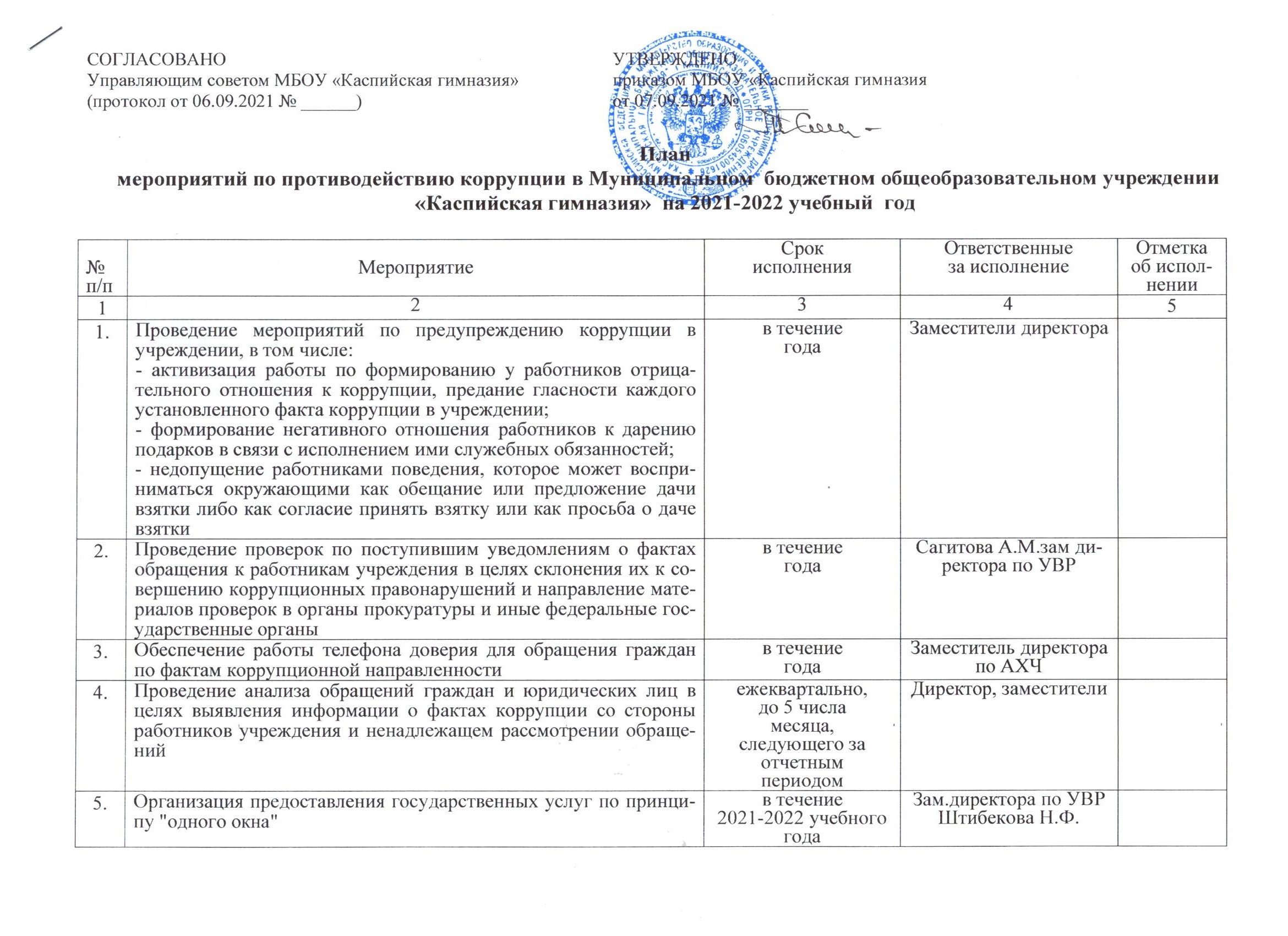 План мероприятий по противодействию коррупции в Муниципальном  бюджетном общеобразовательном учреждении «Каспийская гимназия»  на 2021-2022 учебный  годСОГЛАСОВАНО
Управляющим советом МБОУ «Каспийская гимназия»
(протокол от 06.09.2021 № ______)УТВЕРЖДЕНО
приказом МБОУ «Каспийская гимназия
от 07.09.2021 № _______№ п/пМероприятиеСрокисполненияОтветственныеза исполнениеОтметкаоб исполнении123451. Проведение мероприятий по предупреждению коррупции в учреждении, в том числе:- активизация работы по формированию у работников отрицательного отношения к коррупции, предание гласности каждого установленного факта коррупции в учреждении;- формирование негативного отношения работников к дарению подарков в связи с исполнением ими служебных обязанностей;- недопущение работниками поведения, которое может восприниматься окружающими как обещание или предложение дачи взятки либо как согласие принять взятку или как просьба о даче взяткив течение годаЗаместители директора2.Проведение проверок по поступившим уведомлениям о фактах обращения к работникам учреждения в целях склонения их к совершению коррупционных правонарушений и направление материалов проверок в органы прокуратуры и иные федеральные государственные органыв течение годаСагитова А.М.зам директора по УВР3.Обеспечение работы телефона доверия для обращения граждан по фактам коррупционной направленности в течение годаЗаместитель директора по АХЧ4.Проведение анализа обращений граждан и юридических лиц в целях выявления информации о фактах коррупции со стороны работников учреждения и ненадлежащем рассмотрении обращенийежеквартально, до 5 числа месяца, следующего за отчетным периодомДиректор, заместители5.Организация предоставления государственных услуг по принципу "одного окна"в течение 2021-2022 учебного годаЗам.директора по УВР Штибекова Н.Ф.6.Осуществление комплекса организационных разъяснительных и иных мер по вопросам противодействия коррупции (проведение семинара, технической учебы, индивидуальных консультаций)ежеквартальноСлужба СПС с приглашением правоохранительных органов7.Ознакомление вновь принимаемых работников с законодательством о противодействии коррупции и локальными актами учреждения в течение 2021-2022 учебного  годаДиректор 8.Осуществление регулярного контроля соблюдения внутренних процедурв течение 2021 годаСагитова А.М.зам директора по УВР.9.Осуществление регулярного контроля данных бухгалтерского учета, наличия и достоверности первичных документов бухгалтерского учетав течение 2021 годаСагитова А.М.зам директора по УВР.10.Осуществление взаимодействия с правоохранительными органами, органами прокуратуры, иными государственными органами и организациями в течение2021 года(по меренеобходимости)Сагитова А.М.зам директора по УВР11.Сбор и обобщение информации содержащейся в теле-, радиопередачах и публикациях в средствах массовой информации о коррупционных факторахпо полугодиямСоциально-психологическая служба12.Анализ применения антикоррупционной политики и, при необходимости, ее пересмотрежегодно,до 30 декабряАдминистрация гимназииЗаместитель директора по УВРСагитова А.М.